Сказка «Как валенки стали расписными»Автор: Подольская Т.А. 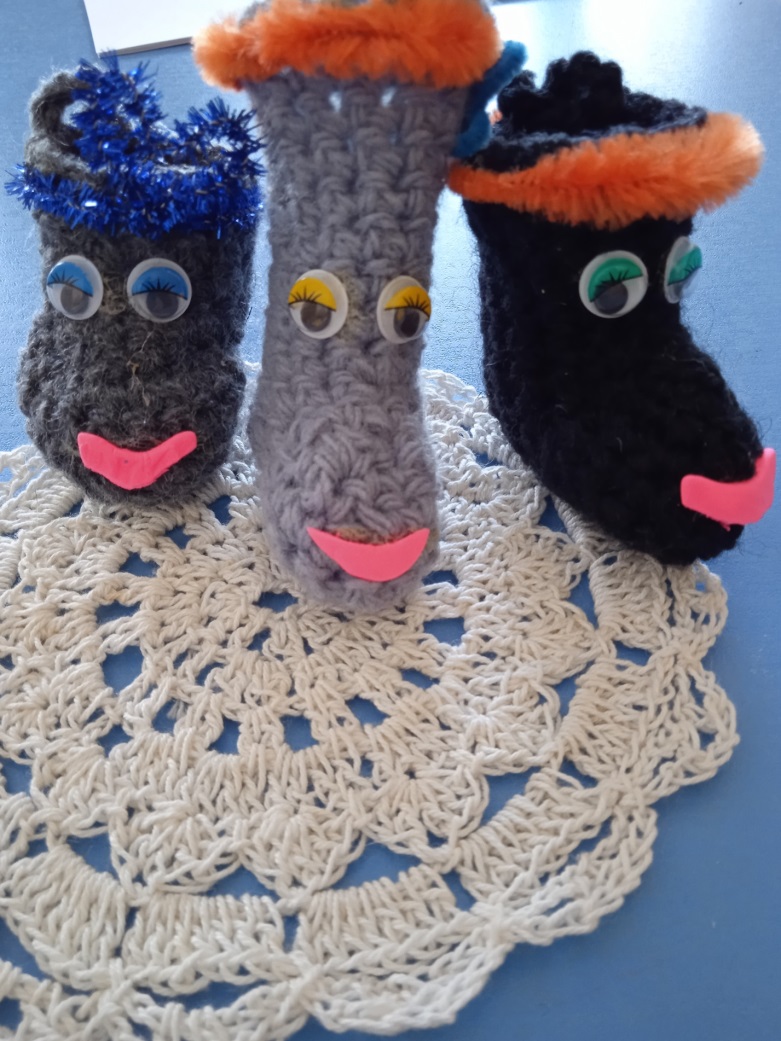 Давным-давно, в одном городе, название которого – Веселый башмачок, жили-были…Как вы уже догадались – жили в этом городе: туфли, босоножки, резиновые сапожки, тапочки, ботинки, кеды и кроссовки. На окраине города стоял маленький уютный домик. И жила в этом домике семья валенок, маму звали Чуни, папу – Коты, а их сыночка – Валенцы.В городе было всегда солнечно и тепло, все жители были дружные, но заносчивые. Жители Веселого башмачка были красивые – украшены цветами и яркими полосками, пятнами и картинками. Одни валенки были серые, черные и белые, поэтому вся остальная обувь считала их некрасивыми и ненужными. Но однажды под Новый год в городе выпал снег и стало очень холодно. Вся обувь спряталась в свои дома, одни валенки могли спокойно гулять по городу. Когда осталось совсем мало времени до Нового года все горожане стали думать, кому идти в лес за елкой.Туфли и ботинки на отрез отказались, их красивые цветы могли не выдержать мороза и испортиться, а еще они очень боялись снега. Остальные жители обувного города тоже не хотели идти в такой холод по снегу в лес. Тогда семья валенок вызвалась пойти за елкой. Валенки были теплые, смелые и добрые. Они собрались и пошли в лес, по дороге  запели свою веселую песенку:Мы шерстяные валенкиМы дружная семья.И весело шагаем мы за елочкой друзья.И елочку пушистую мы в город принесем.И Новый год, и Новый год, и Новый год спасем.С этой веселой песенкой семья быстро добралась до леса, нашла красивую елочку, принесла ее в город.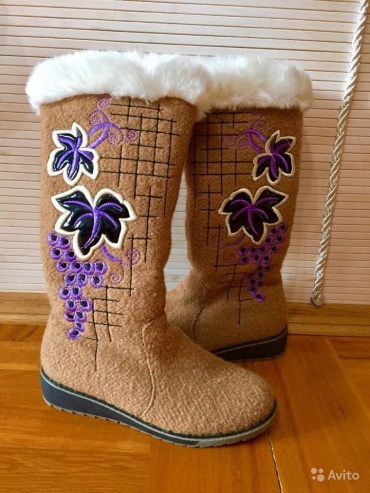 Жители очень обрадовались елочке и спасенному Новому году, решили отблагодарить семью валенок – украсить их цветами и мехом. С тех пор валенки стали расписными и ходили за елочкой каждую зиму и все вместе отмечали праздник. Валенки же стали украшать разными рисунками, мехом, пуговицами, бисером и красивыми лентами.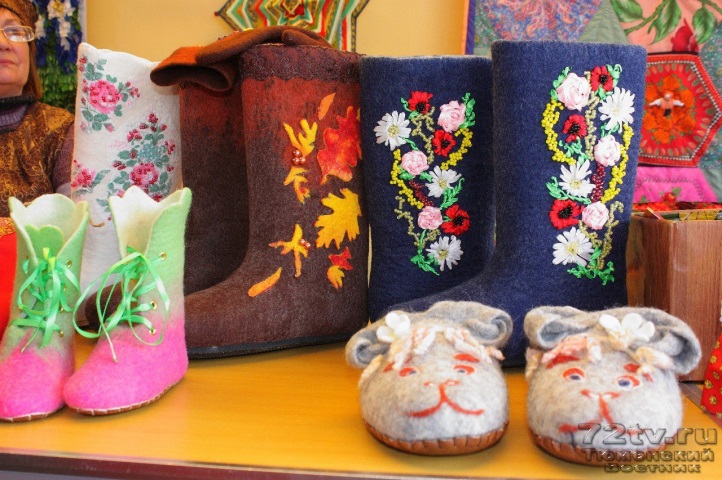 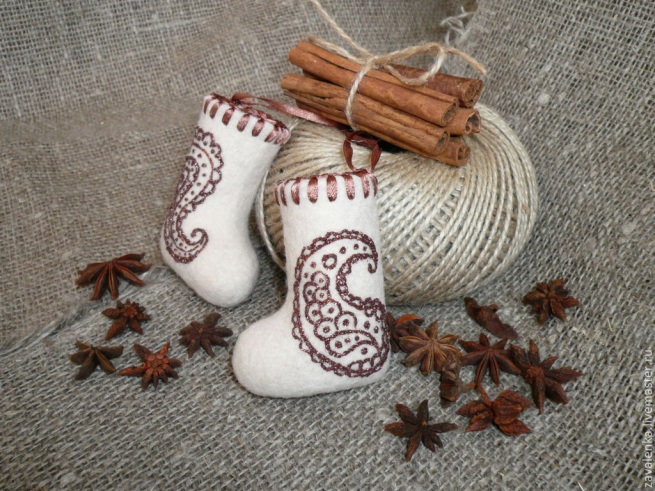 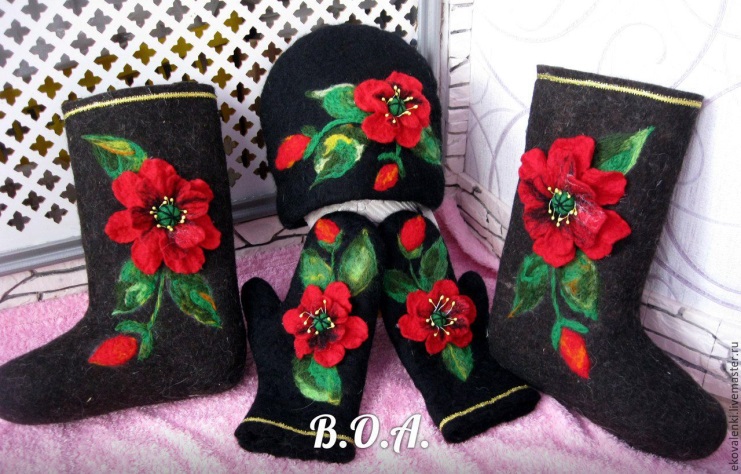 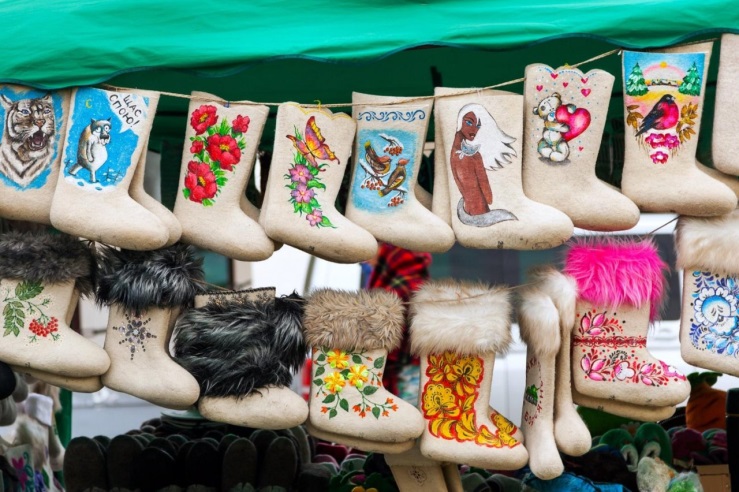 